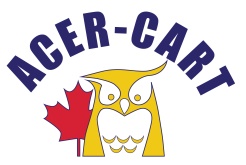 Association canadienne des enseignantes et des enseignants retraitésCanadian Association of Retired TeachersStrategic Plan DiscussionWhat should ACER-CART’s purpose be? ________________________________________________________________________________________________________________________________________________________________________________________________________________________________________________________________________________________What role(s) do you think it should and can fulfill?________________________________________________________________________________________________________________________________________________________________________________________________________________________________________________________________________________________How can ACER-CART best support its Members?________________________________________________________________________________________________________________________________________________________________________________________________________________________________________________________________________________________How can you, as a Member, support ACER-CART? ________________________________________________________________________________________________________________________________________________________________________________________________________________________________________________________________________________________Other relevant comments or suggestions.________________________________________________________________________________________________________________________________________________________________________________________________________________________________________________________________________________________